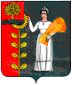 ПОСТАНОВЛЕНИЕАдминистрации сельского поселенияДубовской сельсоветДобринского муниципального района Липецкой областиРоссийской Федерации 09.11.2023г.                                     с. Дубовое                                            №157О внесении  изменений в постановлениеадминистрации сельского поселения Дубовской сельсовет от 08.12.2021г. №109 «Об утверждении перечня муниципальных программ администрации сельского поселения Дубовской сельсовет Добринского муниципального района Липецкой области Российской Федерации»	Руководствуясь  пунктом 5 статьи 7 Федерального закона от  28.06.2014г. №172-ФЗ «О стратегическом планировании в Российской Федерации», постановлением администрации сельского поселения Дубовской сельсовет № 94 от 01.10.2020г. «О порядке разработки, формирования, реализации и проведения оценки эффективности реализации муниципальных программ сельского поселения Дубовской сельсовет Добринского муниципального района Липецкой области» (с учетом изменений),  руководствуясь Уставом администрации сельского поселения Дубовской сельсовет, администрация сельского поселения Дубовской сельсовет Добринского муниципального района Липецкой области Российской Федерации ПОСТАНОВЛЯЕТ:Внести изменения в постановление администрации сельского поселенияДубовской сельсовет от 08.12.2021г. №109 «Об утверждении перечня муниципальных программ администрации сельского поселения Дубовской сельсовет Добринского муниципального района Липецкой области Российской Федерации» (прилагается).   2. Постановление вступает в силу со дня его официального обнародования.       3. Контроль за исполнением настоящего постановления оставляю за собой.Глава  администрациисельского поселенияДубовской сельсовет	    Д.В. ПригородовУтверждены                                                                                                                                                                       Постановлением администрации сельского поселения Дубовской сельсовет                                                                                                                            от 09.11.2023г. № 157ИЗМЕНЕНИЯв постановление администрации сельского поселения Дубовской сельсовет от 08.12.2021г. №109  «Об утверждении перечня муниципальных программ администрации сельского поселения Дубовской сельсовет Добринского муниципального района Липецкой области Российской Федерации» (с внесенными изменениями постановлением администрации сельского поселения Дубовской сельсовет №68 от 13.10.2022г.):                                   Приложение к постановлению изложить в новой  редакции:Муниципальная программа «Устойчивое развитие территории сельского поселения Дубовской сельсовет на 2019-2026 годы» - ответственный исполнитель – Администрация сельского поселения Дубовской сельсовет Добринского муниципального района Липецкой области.Подпрограмма 1«Обеспечение населения качественной, развитой инфраструктурой и повышение уровня благоустройства территории сельского поселения Дубовской сельсовет» - ответственный исполнитель – Администрация сельского поселения Дубовской сельсовет Добринского муниципального района Липецкой области    Подпрограмма  2 «Развитие социальной сферы на территории сельскогопоселения  Дубовской сельсовет» - ответственный исполнитель – Администрация сельского поселения Дубовской сельсовет Добринского муниципального района Липецкой области    Подпрограмма  3 «Обеспечение безопасности человека и природной среды на территории  сельского поселения Дубовской сельсовет» - ответственный исполнитель – Администрация сельского поселения Дубовской сельсовет Добринского муниципального района Липецкой области    Подпрограмма  4 «Обеспечение реализации муниципальной политики  на территории сельского поселения Дубовской сельсовет» - ответственный исполнитель – Администрация сельского поселения Дубовской сельсовет Добринского муниципального района Липецкой области   Подпрограмма 5  «Энергосбережение и повышение энергетической       эффективности на территории сельского поселения Дубовской сельсовет»